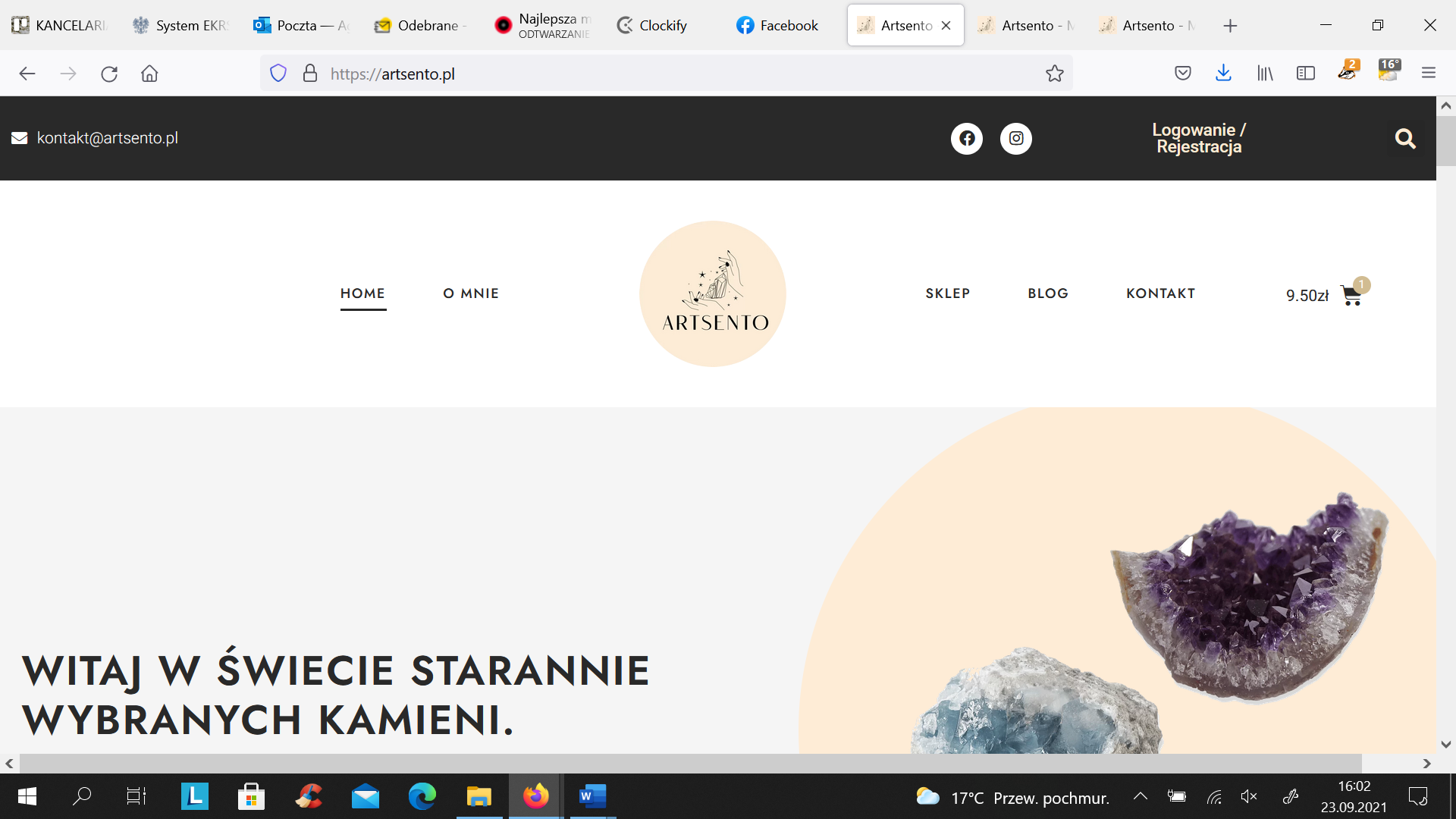 Artsento s.c.ul. Kasprowicza 2343-502 Czechowice-DziedziceFORMULARZ REKLAMACYJNY____________________________________________Imię i nazwisko____________________________________________Adres____________________________________________E-mail, telefonReklamowane towary:Data otrzymania towaru: ____________________________________________Numer dokumentu sprzedaży (paragonu lub faktury VAT):____________________________________________Opis usterki/wadliwości towaru:_____________________________________________________________________________________________________________________________________________________________________________________________________________________________________________Preferowana forma uznania reklamacji (proszę zaznaczyć odpowiedni punkt):Zwrot pieniędzy;Naprawa;Wymiana na nowy produkt;Inna: _____________________________________________________________________________Numer rachunku bankowego, na który zostanie dokonany zwrot pieniędzy:___________________________________________________________________________________________________								Data i czytelny podpis KlientaZwrotu towaru (wraz z formularzem oraz dowodem zakupu) należy dokonać na adres:Artsento spółka cywilna Daria Witas Mateusz Ziółkowskiul. Kasprowicza 2343-502 Czechowice-DziedziceNazwaIlość